October 16, 2014Dear Parent,The purpose of this letter is to inform you of important changes to the PowerSchool Parent Portal.  This resource makes it possible for you to check on your student’s grades, attendance and other  information items.Manufacturer upgrades to this parent portal option will require all parent users to create a new access account that will bring new features and capabilities for you to use.  These features include:Single sign-on to view students in multiple schoolsParent portal access for  iPads and IPhonesThe start date for these new features is November 12. When you log into the Parent Portal on that day you will need to create a new user account. 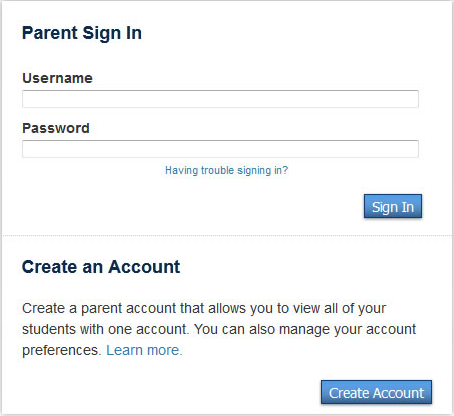 A Create Parent Account  page will appearEnter first name, last name, e-mail addressEnter desired user name – must not contain * & . @Enter desired password – must be 6 characters longYou will need to use your previous parent  access ID and parent access password to link your new account with your studentEnter student’s first and last nameEnter parent access id and passwordThis change should be easy for you to implement.  If you experience difficulties, please contact our Main Office.